 SNAPSHOT	. MEP Engineer professional with over 5 years of experience in managing construction projects MEP work across diverse of professionally managed organization. CORE STRENGTHS INCLUDES	Able to solve the problems using, both logic & creative /innovative approaches.Capable of careful attention to details, exercising good judgment and accepting responsibilities.Able to communicate others and work in multidisciplinary teams. PROFESSIONAL EXPERIENCE	Technical Engineer- (July2017 to-July 2019)Project	:	New Al Ain Hospital ProjectClient	:	SEHA/MusanadaPM	:	Allen &Shariff CorporationConsultant	:	Obermeyer Middle East GmBHMain Cont.	:	Arabtec San Jose Joint Venture (ASJV)Subcontractor	:	Modern Electr. And Mechanical Engineering Co. LLCResponsibilities:Preparing shop drawingEstimation of works & productsSite work handlingOverall production control give pressure to production department to achieve the targetTo give technical support to all workersSite inspection before starting the site work labours should be sent for starting the work only after completion of site inspectionVerify job orderPreparing of site work schedule (quantity of materials, what are the tools &Equipment’s required, when it can be started, manpower requirements, etc.,)Evaluation of daily production chart from store and report to assigned managerTechnical matters &Non-technical matters to be discussed to assigned managerDesign Single line diagram with respect to AADC Regulation and SubmissionPrepare Load Schedule, Quantity Survey, Variation.Co-ordinate the containment installation of ELV System(Fire Alarm, PAVA, BMS, SCS, SEC, COD, RFID, NC, TAS) as per latest Approved drawingCo-ordinate the HV ladder installation, SCADA trunking installation, UPVC ducting installation for HV cable and Fiber Optic CableProject Engineer-M/s. Kaippilly Power Services, India (Feb 2015 – Feb 2017 )Responsibilities:Design of distribution systems & drafting of electrical single line diagrams using AutoCADElectrical drawings for high rise buildings & Schematic preparationDesign of indoor / outdoor substations, layout of cable ducts and bus bar trunkingPreparation of electrical drawings for submission to the approving authoritiesSite supervision & engineering of HV and LV system.Work planning & resource management for site.Coordination with consultants, Clients &sub-contractors to execute the project.Preparing bill of quantity from drawing.Supervision of foreman / charge hand to ensure that installation are being done as per shop Drawing&specification to ensure that completion of work as per construction schedule.Panel board erection, wiring, testing & commissioning, low voltage cable laying, end termination, jointing & testing.Installation, testing &commissioning of electrical distribution systems including Associatedtransformers, switch-gear, ring main units& cabling, motor control centers and Motors up to 11KV.Assist. Engineer -Kerala State Electricity Board, 110 KV Sub Station, IndiaAug 2013 – Feb 2017Responsibilities:Operation and Maintenance of EHV Substation equipment’s such as Power Transformers & Connectedequipment’s.Operation & Maintenance of SF6 Circuit breakers, Vacuum and Air Circuit breakers, isolators, Relay testing etc.Maintenance of Battery Charger& Batteries.Maintenance of 110kV and 11kV equipment’s such as Breakers, isolators, LA’s, CTs, CVTs, etc.Routine checking of various relays such as Distance relay, Differential relay, Buchholz relay, etc.Monitoring of power flow status PROJECT HANDLED	Industrial, Residential and Commercial High-Rise Projects:Smartuff Glass LLP, Kattoor, Thrissur, Kerala, India - Installation of 750KVA Outdoor Transformer, 82.5 D.G. Set and connected electricsSan Jos Hospital, Pavaratty, Thrissur, Kerala, India – Installation of 250KVA Indoor Transformer, 125 KVA & 50 KVA D.G. Set and connected electricsHotel Harshavardhana, Perambra, Thrissur, Kerala, India – Installation of 200KVA Indoor Transformer, 125 KVA D.G. Set and connected electricsPaul Alukkas Developers (P) Ltd., Ernakulam, Kerala, India – Installation of 400 KVA Indoor Transformer, 125 KVA D.G. Set and connected electricsKaralam Service Co-operative Bank Ltd., Karalam, Thrissur, Kerala, India – Installation of 40 KVA D.G. Set and connected electricsBinduDall& Flour Mill, Mannuthy, Thrissur, Kerala, India – Installation of 125 KVA D.G. Set and connected electricsNavaratna Hyper Market, Thrissur, Kerala, India – Installation of 200 KVA Indoor Transformer and 125 KVA D.G. Set and connected electrics	Mr. Noushad P.A., Puthiyaveettil (H), Thrissur, Kerala, India – Installation of On Grid 10 kWP Solar Inverter	Mr. Ramnath P.G., Viyyur, Thrissur, Kerala, India – Installation of On Grid 12 kWP Solar Inverter ACADEMIC QUALIFICATIONS	2011 – 2013Master of Engineering in Applied Electronics from S.N.S. Engineering College, Coimbatore2007 – 2011Bachelor of Engineering in Electrical & Electronics Engineering from Vinayaka Mission Kirupanandavariyar Engineering College, Salem COMPUTER SKILLS	Auto CADMEPExcellent knowledge of Windows based PC’sProficient in Microsoft Office Applications PERSONAL DETAILS	Gender : MaleNationality : IndianDate of Birth : 07-05-1989Marital Status : SingleLinguistic Capability: English, Hindi,Tamil and Malayalam DECLARATION	I hereby declare that the above particulars furnished by me are true to the best of my knowledge and belief.Place:Date  :	Rinold Rinold Electrical&Electronics Engineer–6 Year ExperienceEmail	: rinold-397635@gulfjobseeker.com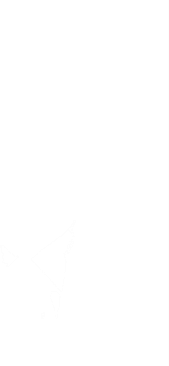 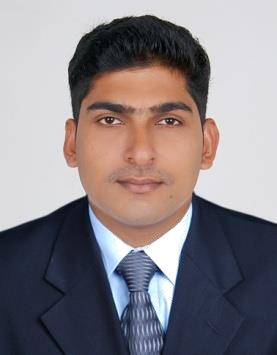 